NHS Member Meeting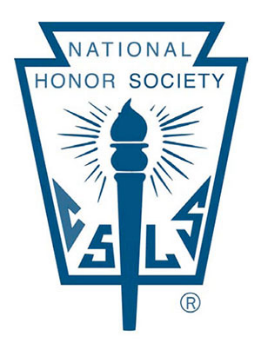 Thursday, October 9th and Friday, October 10th Welcome! Officers:                     Courtney Smith (president)			Faith Lamb (treasurer)	   Sean Golden (vice-president)			Zebin Dholasaniya (historian)	   Amanda Cagle (secretary)	   		Contact: clearsprings.nhs@gmail.com Sponsor: Mrs. Johnson - Room 1225 			Contact: margaret.johnson@ccisd.net Remind 101: text @profcsh to (832)769-0957            Website: www.clearspringsnhs.weebly.comClub Meetings: NHS meetings are held on the 2nd Thursday of each month at 3:15 PM in the cafeteria. Make-up meetings are held on the following Friday mornings at 6:30 AM in Mrs. Johnson’s room (1225).	FALL: September 11/12, October 9/10, November 13/14, December 11/12	SPRING: January 8/9, February 12/13, March 12/13, April 9/10, May 14/15	*School-wide club calendar: www.ccisd.net/clearspringsclubs Membership Requirements: Failure to fulfill membership requirements will result in probation and (if uncorrected), removal from membership. NHS Members who are “not in good standing” will have this status indicated on their transcripts and will not be able to wear stoles or honor cords at graduation.(1) Commitment to community service - 10 hours min. per semester (5 NHS-sponsored, 5 Non-NHS) NHS hours must come from at least 2 different NHS sponsored events(2) Regular meeting attendance (¾) - only 1 absence per semester	(3) Maintain 4.5 min. GPA - will be checked at end of each semester(4) *Return Membership Update Form Documenting Community Service: You may turn in any community service hours completed over the summer to count towards the fall semester. Please be sure to get written documentation from a supervisor and turn in this paperwork to the folder outside Mrs. Johnson’s room (1225). In order to earn credit for community service, you must complete and turn in an official NHS service documentation form for each event or donation drive in which you participate. *If in any circumstance, an officer is not present at an NHS sponsored service event, it is your responsibility to get a documentation signature from the supervising adult or event host. Upcoming NHS-sponsored Events:Star Wars Reads Day – An International celebration of reading and Star WarsLocation: Clear Springs High SchoolDate and Time: October 11th from 1 to 3pmBarktoberfest Location: Jarboe Bayou Park (815 Birch Road - Clear Lake Shores, Tx, 77565)Date and Time: Octover 18th, 2014, 10:00am-4:00pmSign up: Contact Karen Hinton: dkjhin@swbell.net or 281-682-7433Bauerschlag Elementary Fundraiser DistributionLocation: Bauerschlag Elementary School (2051 W League City Pkwy)Date and Time: October 22nd, 2014, 4:00-7:00pmResponsibilities: Help organize and pass our fundraiser itemsSign up: http://tinyurl.com/mue6lysCSHS Junior Class Ring CeremonyLocation: Clear Springs High SchoolDate and Time: October 22nd, 2014, 6:30-7:30pmResponsibilities: Help direct quests and pass our programsSign up: On Bulletin Board outside of Mrs. Johnson’s Room   Landolt Elementary PTA Fall DanceLocation: Landolt Elementary Cafeteria (2104 Pilgrims Point)Date and Time: Friday, October 24th, 2014, 6:00-8:00pmResponsibilities: Several jobs available, including pod security, Fast Pass list name checking, food service, and photo booth helpSign up: http://tinyurl.com/lzfasdhNASA Fright FestLocation:﻿ NASA Gilruth Center Date and Time: October 24th, 2014, 5:00-9:00pmGeneral Info:  Volunteers (ages 16-18) needed to take photographs, to scare people on the run, or to help with the haunted house and the kids bash. All volunteers will receive a t-shirt.Sign up: Contact Robert Vaughn: Robert.k.vaughn@nasa.gov or 281-483-8049Ed White Elementary Fall Festival & Fun RunLocation: Ed White Elementary Date and Time: October 25th, 2014, 11:00am-3:00pm; Fun Run @ 8:00-9:00amResponsibilities: Run games and activity booths Sign up: Contact Ms. Leskowitz: mleskowitz@yahoo.com or 832-331-7679Clear Springs Community ExpoLocation: Clear Springs High SchoolDate and Time: November 6th, 2014, 5:30-8:30pmHomecoming Carnival: Carnival Booth Donation Materials: Ice Chests, Serving gloves, Tongs, Distilled Water, Antibacterial Hand Soap, Canopy, Bags of Ice, Decorated Box for Ticked Collection, Box of Hair Net, Rolls of Paper Towels, Lawn Chairs, Large Bucket. (NOTE: Members might have already signed up to bring some of the above mentioned items)Sign up: On Bulletin Board outside of Mrs. Johnson’s Room   Carnival Booth ShiftsJunior/Senior Carnival: 2 Shifts Freshman/Sophomore Carnival: 2 ShiftsSign up: On Bulletin Board outside of Mrs. Johnson’s Room. (NOTE: Members might have filled up slots)Cake Balls Sign-Up SheetSupplemental Cake Ball DonationsSign up: On Bulletin Board outside of Mrs. Johnson’s Room *READ rules and regulationsCake Ball Baking Sign-Up SheetCakes by Jula, Monday, October 13th – Tuesday, October 14th after school– Six members EACHSign up: On Bulletin Board outside of Mrs. Johnson’s Room Small Committees:AttendanceAnswer member questions or concerns General Reminders: Mrs. Johnson is our NHS sponsor, but she is also a teacher with classes to lead. Please do NOT interrupt her class by coming in to ask questions, drop off items, or turn in forms. Hours sheets and sign-up lists can be found on the bulletin board outside Rm. 1225 and paperwork can be submitted to the folder on the outside of her door. All other club business should be done BEFORE 7:20  AM or AFTER 2:30 PM. Thank you for your cooperation. When you sign up for a service event, you are committing to attend and help out. Failing to show up for service not only reflects poorly on NHS but also hurts the group that requested volunteer help. If, for some reason, you are unable to attend, it is YOUR responsibility to contact Mrs. Johnson at least 48 hours in advance of the event so we can find a replacement. If the event is less than 48 hours away, you must find another member who can cover your shift.Please keep up with your service documentation and turn in forms as soon as you get them filled out. You do NOT need to wait until the deadline to submit all your paperwork at once.  It will be much easier on you and on us if you turn in your documentation quickly.